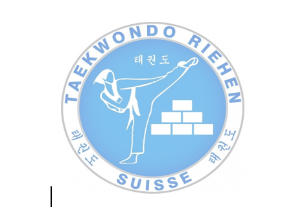 Erster Jahresbericht Verein Taekwondo 2022Die bisherige Taekwondoschule Riehen von Daniel Liederer musste bekanntlich – leider aufgrund seiner Erkrankung - neu positioniert werden. Am 5. Januar 2022 wurde NEU der Verein Taekwondo Riehen gegründet. Der Verein bezweckt die Weiterführung der Taekwondoschule und ist Mitglied von Swiss Taekwondo und inzwischen auch von der IG Sportvereine Riehen.Anlässlich der Gründungsversammlung wurde Eva Biland zur Präsidentin, Catherine Dietrich zur Kassiererin und Martin Lenz zum Aktuar sowie Ralf Petermann (Kommunikation) und Robert Dietrich (Mitgliederpflege) als weitere Vorstandsmitglieder gewählt. Maria Gilgen bleibt Trainerin im Verein und erhält vom Verein einen regulären Monatslohn inklusive üblicher Vorsorgebeiträgen.Wir freuen uns sehr, dass mit dem Verein eine Lösung gefunden werden konnte für das Weiterbestehen unseres tollen Riehener Taekwondo-Teams! Der Verein zählt aktuell 75 SchülerInnen. Der Vorstand freut sich sehr, dass im ersten Vereinsjahr 24 Farbgurtprüfungen absolviert wurden. Der höchste Danträger der Schweiz René Bundeli kam zur Prüfungsabnahme selber nach Riehen. Ebenfalls stolz darf der Verein sein auf 4 neue Schwarzgurtträger und -trägerinnen. Wir danken Maria Gilgen für die tollen sportlichen Erfolge und auch die hervorragend organisierten und geleiteten Wettkämpfe im Ausland. Die Riehener Athleten haben einige beachtliche Erfolge erzielt auch an internationalen Turnieren! Vor knapp einem Jahr durfte der Verein auch mit einer Präsentation in Poomsae, Selbstverteidigung und Bruchtest am Riehener Dorffest auftreten – ein Dank nochmals an alle, die sich zur Verfügung gestellt, fleissig geprobt und zur guten Performance beigetragen haben!Finanziell möglich gemacht haben die Vereinsgründung unter anderem Eltern, welche dank der Gabe von Darlehen das vorbestehende Mietzinsdepot sowie eine erste Lohnzahlung übernommen haben. Das Ziel des Vereins ist natürlich, dass der Verein seine Ausgaben mit den Einnahmen künftig decken kann. Wir haben dieses Ziel im ersten Jahr noch nicht erreicht. Catherine Dietrich wird die Rechnung gleich präsentieren. Ein grosser Dank an dieser Stelle schon vorab für die präzis geführte Buchhaltung!Der Vorstand hat bisher bewusst auf eine Erhöhung der Mitgliederbeiträge verzichtet, denn wir möchten den Breitensport bewusst fördern und weiterhin ein attraktives Sportangebot in Riehen anbieten können. Der Vorstand freut sich aber natürlich über aufgerundete Mitgliederbeiträge. Auch Spenden in jeglicher Form werden herzlich verdankt. So erhielt der Verein vor Kurzem einen neuenStaubsauger gesponsert von einem Vereinsmitglied – ganz herzlichen Dank dafür! Ziel ist es natürlich auch, die Anzahl Schüler und Schülerinnen zu erhöhen – für das Bewerben von Neumitgliedern sind wir dankbar! Die Teilnahme an Schnuppertrainings ist gratis und darf jederzeit genutzt werden – bei Interesse bitte bei Maria Gilgen melden.Ihnen, liebe Eltern und Athleten, danke ich im Namen des Vorstands für Ihr Vertrauen und die spürbare Begeisterung für Taekwondo – viel Spass und Erfolg weiterhin!